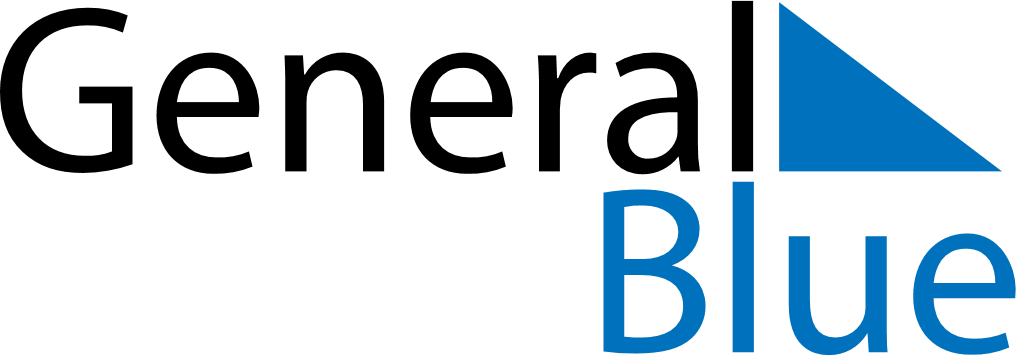 June 2024June 2024June 2024June 2024June 2024June 2024June 2024Las Lomitas, Formosa, ArgentinaLas Lomitas, Formosa, ArgentinaLas Lomitas, Formosa, ArgentinaLas Lomitas, Formosa, ArgentinaLas Lomitas, Formosa, ArgentinaLas Lomitas, Formosa, ArgentinaLas Lomitas, Formosa, ArgentinaSundayMondayMondayTuesdayWednesdayThursdayFridaySaturday1Sunrise: 7:39 AMSunset: 6:21 PMDaylight: 10 hours and 41 minutes.23345678Sunrise: 7:39 AMSunset: 6:21 PMDaylight: 10 hours and 41 minutes.Sunrise: 7:40 AMSunset: 6:20 PMDaylight: 10 hours and 40 minutes.Sunrise: 7:40 AMSunset: 6:20 PMDaylight: 10 hours and 40 minutes.Sunrise: 7:40 AMSunset: 6:20 PMDaylight: 10 hours and 40 minutes.Sunrise: 7:40 AMSunset: 6:20 PMDaylight: 10 hours and 39 minutes.Sunrise: 7:41 AMSunset: 6:20 PMDaylight: 10 hours and 39 minutes.Sunrise: 7:41 AMSunset: 6:20 PMDaylight: 10 hours and 38 minutes.Sunrise: 7:42 AMSunset: 6:20 PMDaylight: 10 hours and 38 minutes.910101112131415Sunrise: 7:42 AMSunset: 6:20 PMDaylight: 10 hours and 38 minutes.Sunrise: 7:42 AMSunset: 6:20 PMDaylight: 10 hours and 37 minutes.Sunrise: 7:42 AMSunset: 6:20 PMDaylight: 10 hours and 37 minutes.Sunrise: 7:43 AMSunset: 6:20 PMDaylight: 10 hours and 37 minutes.Sunrise: 7:43 AMSunset: 6:20 PMDaylight: 10 hours and 37 minutes.Sunrise: 7:43 AMSunset: 6:20 PMDaylight: 10 hours and 37 minutes.Sunrise: 7:44 AMSunset: 6:21 PMDaylight: 10 hours and 36 minutes.Sunrise: 7:44 AMSunset: 6:21 PMDaylight: 10 hours and 36 minutes.1617171819202122Sunrise: 7:44 AMSunset: 6:21 PMDaylight: 10 hours and 36 minutes.Sunrise: 7:45 AMSunset: 6:21 PMDaylight: 10 hours and 36 minutes.Sunrise: 7:45 AMSunset: 6:21 PMDaylight: 10 hours and 36 minutes.Sunrise: 7:45 AMSunset: 6:21 PMDaylight: 10 hours and 36 minutes.Sunrise: 7:45 AMSunset: 6:21 PMDaylight: 10 hours and 36 minutes.Sunrise: 7:45 AMSunset: 6:22 PMDaylight: 10 hours and 36 minutes.Sunrise: 7:46 AMSunset: 6:22 PMDaylight: 10 hours and 36 minutes.Sunrise: 7:46 AMSunset: 6:22 PMDaylight: 10 hours and 36 minutes.2324242526272829Sunrise: 7:46 AMSunset: 6:22 PMDaylight: 10 hours and 36 minutes.Sunrise: 7:46 AMSunset: 6:22 PMDaylight: 10 hours and 36 minutes.Sunrise: 7:46 AMSunset: 6:22 PMDaylight: 10 hours and 36 minutes.Sunrise: 7:46 AMSunset: 6:23 PMDaylight: 10 hours and 36 minutes.Sunrise: 7:47 AMSunset: 6:23 PMDaylight: 10 hours and 36 minutes.Sunrise: 7:47 AMSunset: 6:23 PMDaylight: 10 hours and 36 minutes.Sunrise: 7:47 AMSunset: 6:24 PMDaylight: 10 hours and 36 minutes.Sunrise: 7:47 AMSunset: 6:24 PMDaylight: 10 hours and 37 minutes.30Sunrise: 7:47 AMSunset: 6:24 PMDaylight: 10 hours and 37 minutes.